Комитет по программе и бюджету Двадцать четвертая сессияЖенева, 14 – 18 сентября 2015 г. РОТАЦИЯ ЧЛЕНОВ НЕЗАВИСИМОГО КОНСУЛЬТАТИВНОГО КОМИТЕТА ВОИС ПО НАДЗОРУ (НККН)Документ подготовлен СекретариатомНа своих сессиях, состоявшихся в сентябре 2010 г. и в сентябре 2011 г. соответственно, Генеральная Ассамблея ВОИС одобрила механизмы ротации и отбора членов Независимого консультативного комитета ВОИС по надзору (НККН) (ранее известного как Комитет ВОИС по аудиту ), описанные в документах WO/GA/39/13 (Отчет Рабочей группы по вопросам, касающимся Комитета по аудиту) и WO/GA/41/10 Rev. (Предлагаемые изменения к уставу внутреннего надзора ВОИС, полномочиям, регулирующим внешний аудит, и полномочиям Независимого консультативного комитета ВОИС по надзору). По вопросу о ротации документ WO/GA/41/10 Rev. гласит следующее: 	«4.	Механизм ротации членов Независимого комитета ВОИС по надзору будет функционировать следующим образом:(i)	ни один из членов Независимого консультативного комитета по надзору не будет иметь срок полномочий, в общей сложности превышающий шесть лет;(ii)	срок полномочий четырех членов нового Независимого консультативного комитета по надзору начиная с февраля 2011 г. составит три года с возможностью однократного продления до завершения окончательного срока;(iii)	срок полномочий трех членов нового Независимого консультативного комитета по надзору составит три года без возможности продления;(iv)	срок полномочий новых членов будет определен путем жребия на первом заседании Независимого консультативного комитета по надзору в 2011 году;(v)	за исключением случая, предусмотренного в подпункте 4(iii), выше, по истечении первого трехлетнего периода все члены Независимого консультативного комитета по надзору будут назначаться сроком на три года с возможностью однократного продления;(vi)	каждый член Независимого консультативного комитета по надзору будет замещаться кандидатом из того же самого географического региона, который он или она представляет.   Если слагающий свои полномочия член принадлежит к Группе, которая уже имеет другого представителя, он/она будут заменены членом той Группы (Групп), которая не представлена в Комитете.   Однако в случае отсутствия кандидата, отвечающего критериям, установленным Отборочной комиссией в соответствии с решением Генеральной Ассамблеи (отраженным в пункте 30 документа WO/GA/39/14), содержащимся в пунктах 14, 15, 21, 22 и 26 документа WO/GA/39/13, представляющего какой-либо регион, эта позиция будет заполнена наиболее высокопоставленным, по оценке Независимого консультативного комитета по надзору, кандидатом, независимо от того, какой регион он или она представляют;(vii)	за исключением случая, предусмотренного в пункте 4(viii), ниже, процесс отбора новых членов Комитета, вступивший в силу с января 2011 года, как указано в пункте 28 документа WO/GA/39/13, будет также применяться в случае выбора новых членов Независимого консультативного комитета по надзору;(viii)	реестр/пул экспертов, выявленных в процессе отбора, может быть использован в случае ухода в отставку или смерти одного из членов Независимого консультативного комитета по надзору в течение срока его или ее полномочий». В соответствии с документом WO/GA/41/10 Rev., приложение, стр. 11, пункт 4(ii), полномочия следующих четырех членов НККН (начавшиеся в феврале 2011 г.) истекают 31 января 2017 г.: г-жи Мэри Нкубе (Председатель) (Группа стран Африки)г-на Фернандо Никитина (ГРУЛАК) г-на Анола Чаттерджи (Азия и Тихоокеанский регион) г-на Николая Лозинского (страны Центральной Азии, Кавказа и Восточной)Для обеспечения своевременного отбора и утверждения Комитетом по программе и бюджету (КПБ) четырех новых членов НККН, полномочия которых начнут действовать с 1 февраля 2017 г., предлагается, чтобы КПБ создал Отборочную комиссию, обратившись к Генеральному директору с просьбой запросить по одному кандидату от каждой региональной группы для учреждения Отборочной комиссии в составе семи членов.  После этого Секретариат инициирует в 2016 г. процесс отбора в соответствии с положениями, содержащимися в документе WO/GA/39/13 и мандатом НККН, с тем чтобы Отборочная комиссия представила свои рекомендации КПБ на его сессии в сентябре 2016 г.  Предлагается следующий пункт решения.Комитету по программе и бюджету (КПБ):
(i)	создать Отборочную комиссию НККН в составе семи представителей государств-членов в соответствии с положениями пунктов 18 и 19 документа WO/GA/39/13;  и(ii)	принять к сведению то, что после этого Секретариат инициирует в 2016 г. процесс отбора кандидатов для включения в состав НККН в соответствии с положениями, содержащимися в документе WO/GA/39/13, и мандатом НККН, с тем чтобы Отборочная комиссия представила свои рекомендации КПБ на его сессии в сентябре 2016 г.[Конец документа] 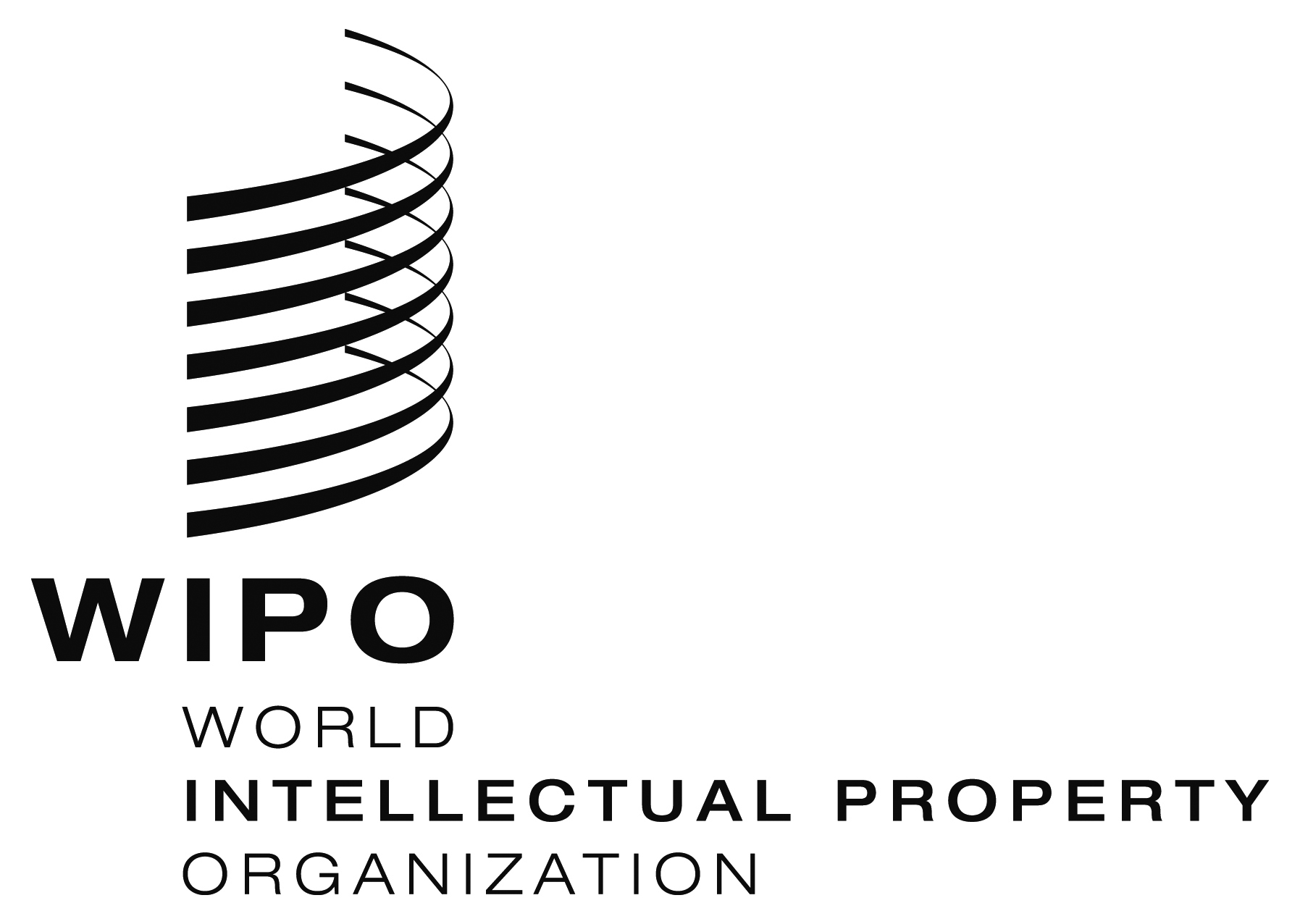 RWO/PBC/24/3    WO/PBC/24/3    WO/PBC/24/3    оригинал: английскийоригинал: английскийоригинал: английскийдата: 14 июля 2015 г.дата: 14 июля 2015 г.дата: 14 июля 2015 г.